Unit 1 Lesson 13: Incorporating Rotations1 Left to Right (Warm up)Images for Launch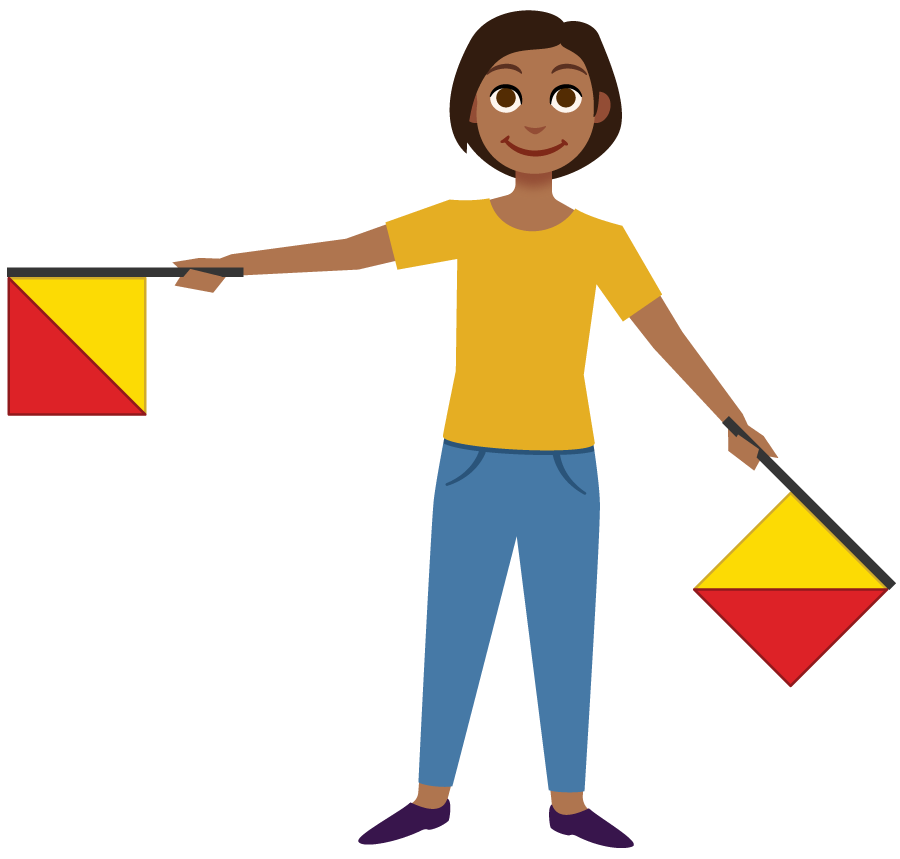 Student Task StatementThe semaphore alphabet is a way to use flags to signal messages. Here's how to signal the letters Z and J. For each, precisely describe a rotation that would take the left hand flag to the right hand flag.Z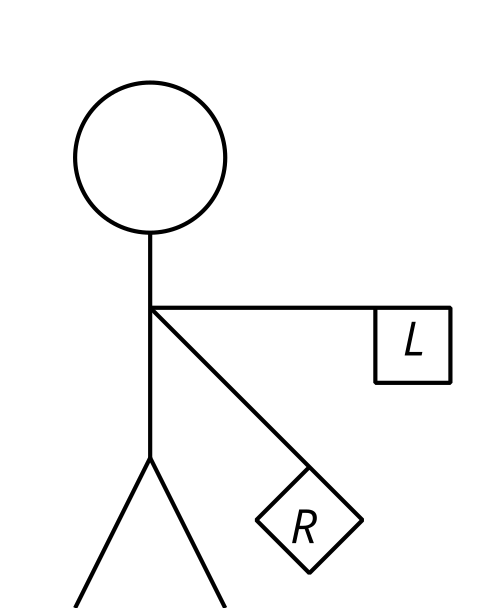 J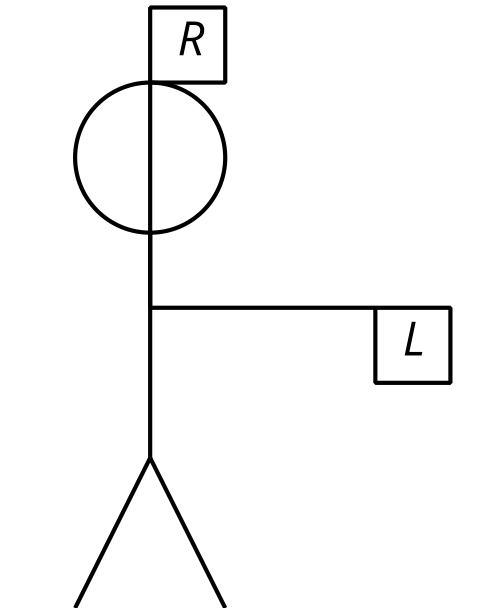 Activity Synthesis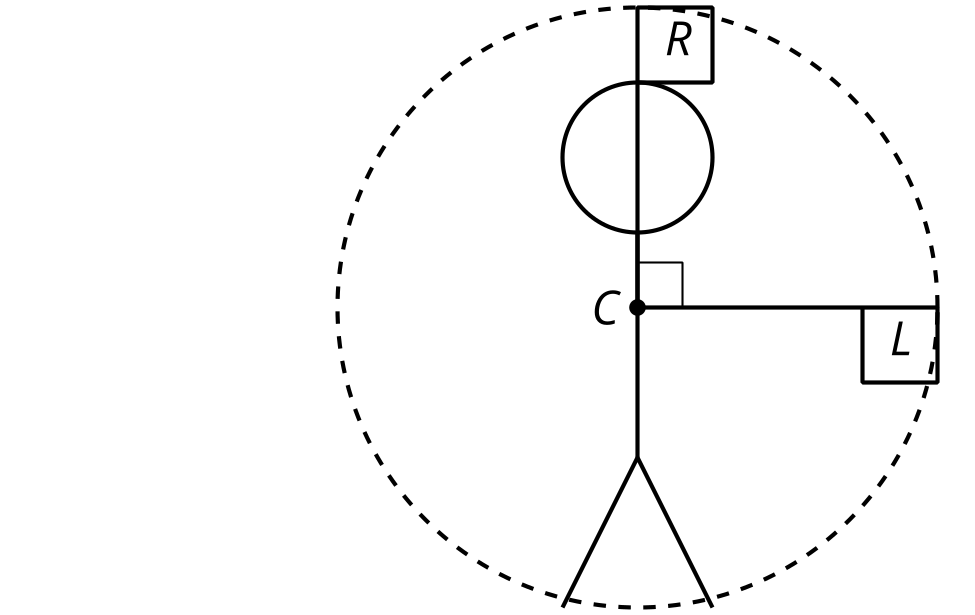 2 Turning on a GridStudent Task Statement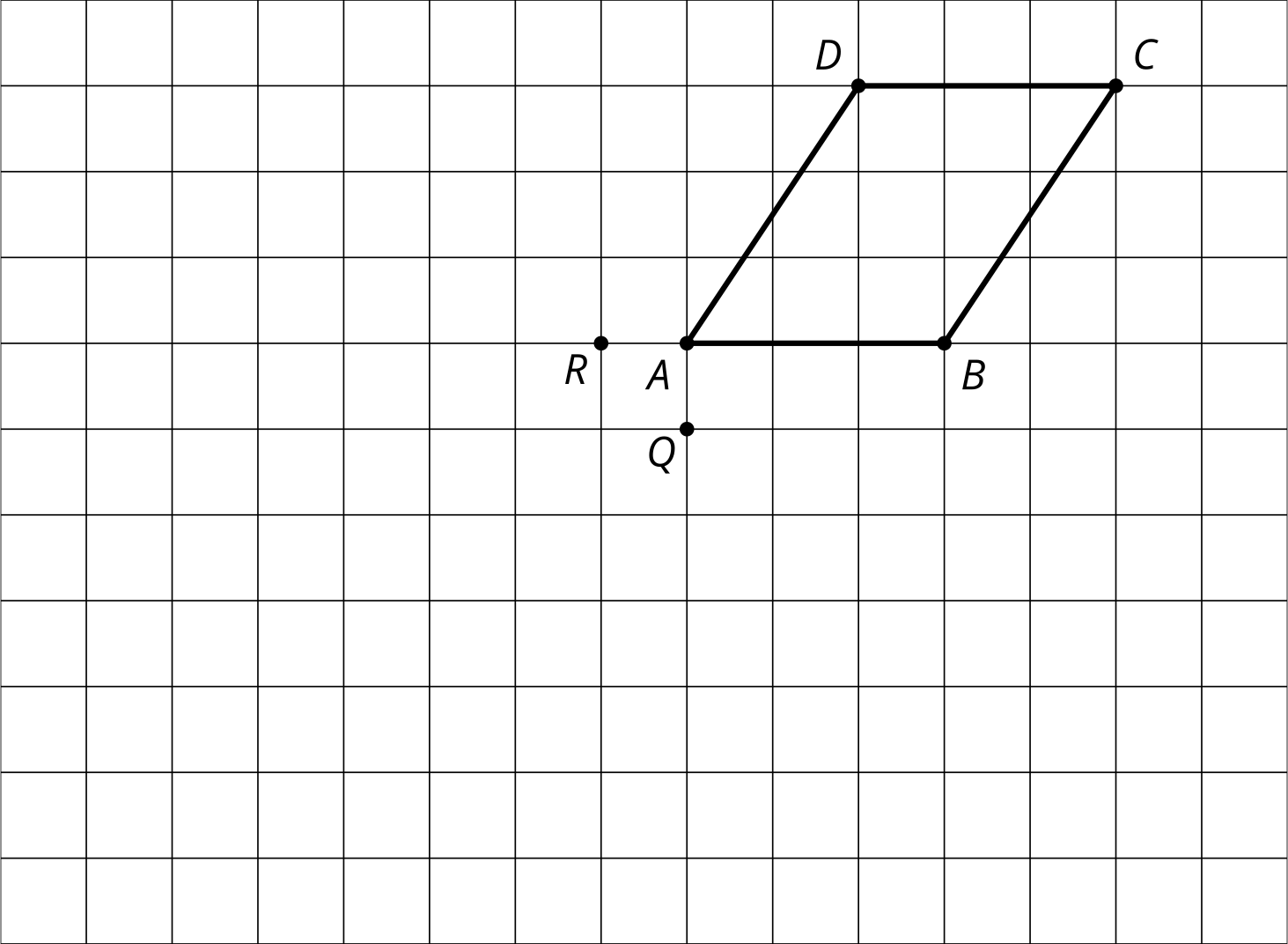 Rotate  90 degrees clockwise around .Rotate  180 degrees around .Rotate  120 degrees clockwise around .Rotate  60 degrees counterclockwise around .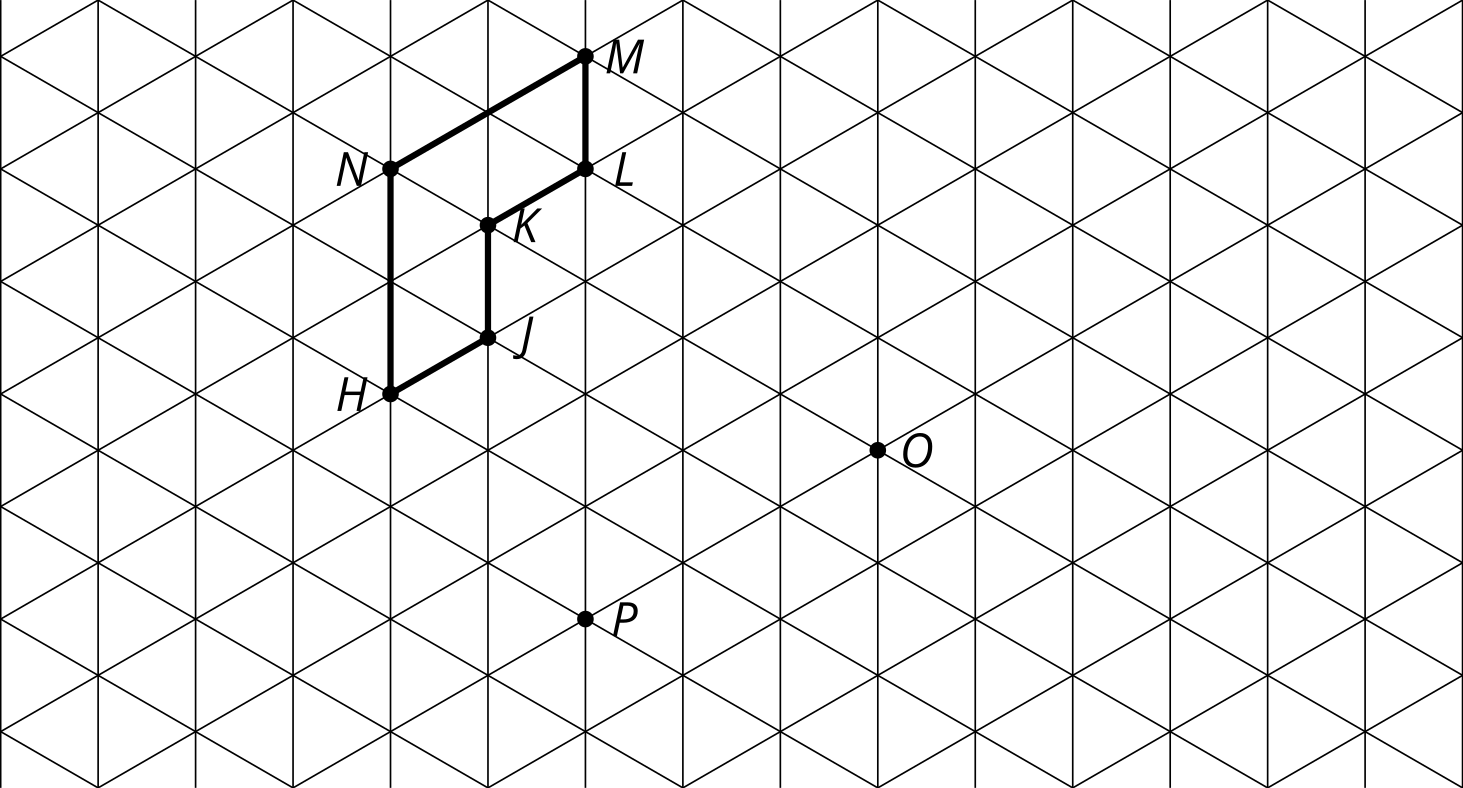 3 Translate, Rotate, ReflectStudent Task StatementMai suspects triangle  is congruent to triangle . She thinks these steps will work to show there is a rigid transformation from  to .Translate by directed line segment .Rotate the image ____ degrees clockwise around point .Reflect that image over line .Draw each image and determine the angle of rotation needed for these steps to take  to .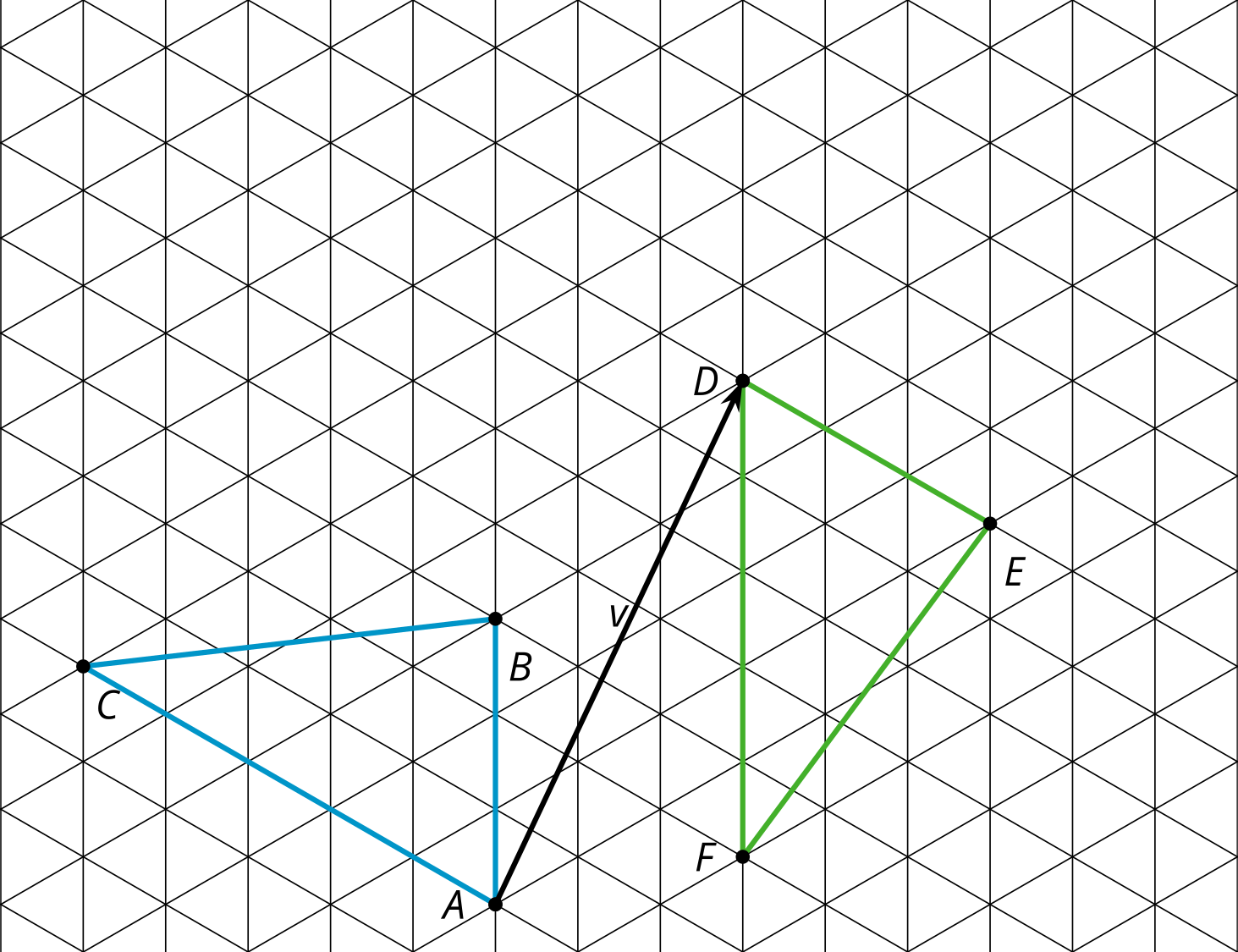 Images for Activity SynthesisS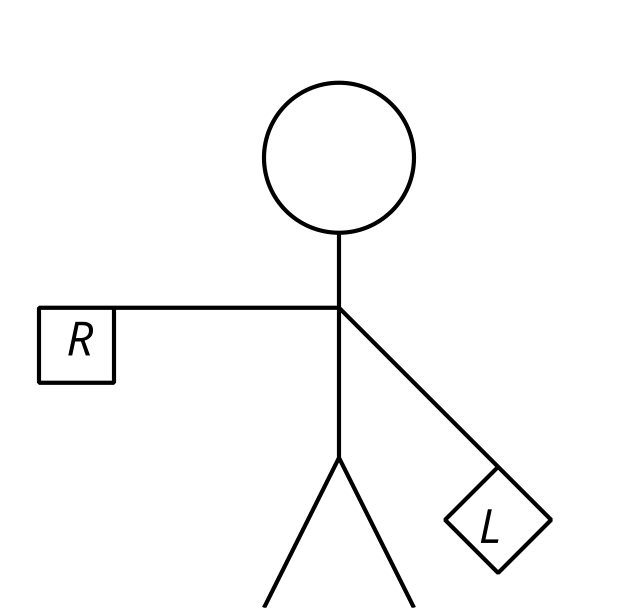 N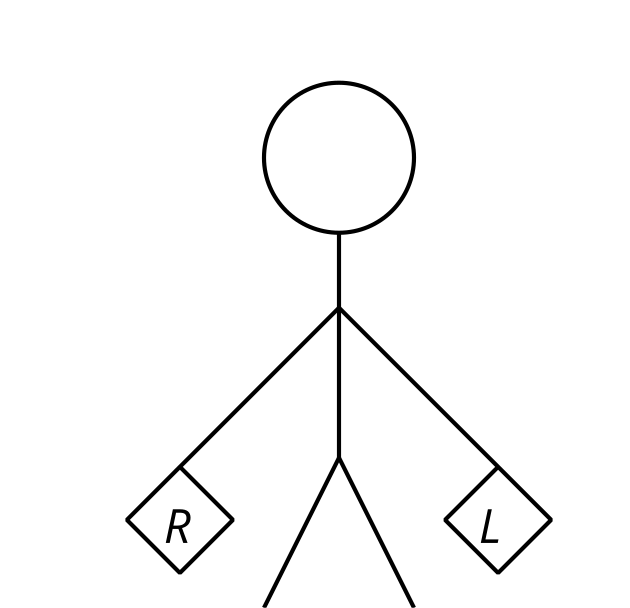 O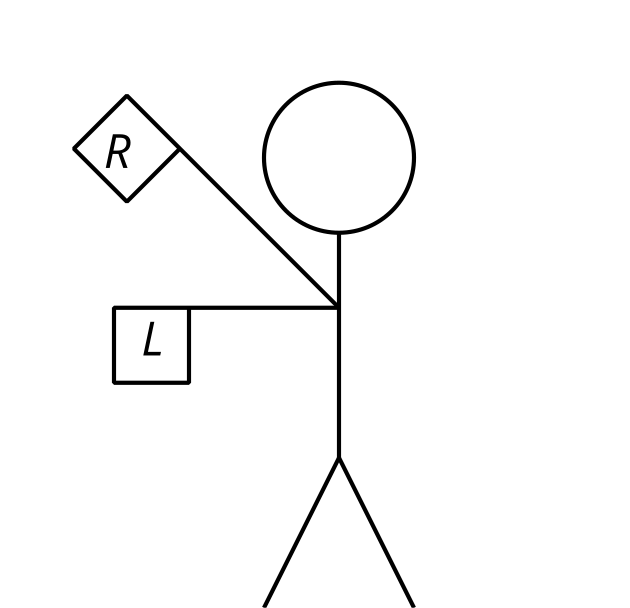 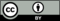 © CC BY 2019 by Illustrative Mathematics®